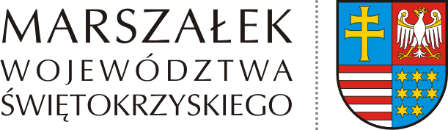 Stowarzyszenie Uniwersytet Trzeciego Wieku w Łopusznieul. Strażacka 2426-070 ŁopusznoDotyczy: Sprawy znak: OZ-I.616.17.2023WYSTĄPIENIE POKONTROLNEDziałając na podstawie art. 17 ustawy z dnia 23.04.2003 r. o działalności pożytku publicznego i o wolontariacie (t.j. Dz.U. 2023 poz. 571), § 16 ust.1 pkt 10 i § 48 pkt 17 Regulaminu Organizacyjnego Urzędu Marszałkowskiego Województwa Świętokrzyskiego w Kielcach stanowiącego załącznik do uchwały Nr 6525/2023 Zarządu Województwa Świętokrzyskiego
z dnia 25.01.2023 r. w sprawie przyjęcia tekstu jednolitego Regulaminu Organizacyjnego Urzędu Marszałkowskiego Województwa Świętokrzyskiego w Kielcach z późn. zm.
oraz § 8 umowy nr 11/A/2022 z dnia 3.10.2022 r., zawartej pomiędzy Województwem Świętokrzyskim a Stowarzyszeniem Uniwersytet Trzeciego Wieku w Łopusznie, w dniu 10.08.2023 r., została przeprowadzona kontrola problemowa w zakresie: oceny prawidłowości wykonania zadania publicznego pn. „Drogą trzeźwości w duchu sportowym”.Czynności kontrolne, na podstawie upoważnień wydanych w dniu 27.07.2023 r.
przez Marszałka Województwa Świętokrzyskiego nr: 50/23, 49/23 i 51/23, przeprowadzili:Jolanta Jesionowska – główny specjalista w Departamencie Ochrony Zdrowia,Patrycja Chaba – inspektor w Departamencie Ochrony Zdrowia,Kamil Redziak – podinspektor w Departamencie Ochrony Zdrowia.Celem kontroli była ocena realizacji zadania, w szczególności: a) efektywności, rzetelności
i jakości zadania, b) prawidłowości wykorzystania środków publicznych otrzymanych
na realizację zadania, c) prowadzenia dokumentacji związanej z realizowanym zadaniem.
W związku z dokonanymi ustaleniami kontroli, które szczegółowo zostały opisane w protokole kontroli doręczonym Pani Barbarze Chudej - Prezes Stowarzyszenia w dniu
20.09.2023 r., zespół kontrolny wskazuje na:I. Wnioski z kontroli wraz z uzasadnieniem:Sprawozdanie z wykonania zadania publicznego (…) zostało złożone w wyznaczonym umową terminie, według wzoru określonego przepisami prawa.10 z 11 dowodów księgowych poddanych kontroli opisano w sposób pozwalający
na identyfikację: numeru umowy w ramach, której realizowano zadanie, daty wystawienia dokumentu, rodzaju działania, pozycji wydatku w kosztorysie zadania, wskazania sposobu finansowania danego kosztu z oznaczeniem kwoty wydatkowanej z dotacji i ze środków własnych.Przy realizacji zadania prowadzono księgowość uproszczoną, zgodnie z przepisami prawa.Stowarzyszenie wywiązało się z obowiązku wynikającego z § 7 ust. 1 i 2 umowy
nr 11/A/2022 w zakresie umieszczenia logo Zleceniodawcy i informacji o dofinansowaniu projektów ze środków własnych budżetu Województwa Świętokrzyskiego.II. Wykaz stwierdzonych uchybień i nieprawidłowości ze wskazaniem naruszonych przepisów:Niezgodne ze złożoną ofertą i stanem faktycznym przedstawienie w sprawozdaniu
z wykonania zadania publicznego danych, tj.:błędne wskazanie w Części I. pkt 1 Opis osiągniętych rezultatów (…) realizatora 6 godz. zajęć animacyjno – rekreacyjnych, błędne opisanie w Części I pkt 2 Szczegółowy opis wykonania poszczególnych działań (…) realizatorów i czasu trwania poszczególnych warsztatów:jest 5 godz. – Ilona Picheta, winno być 7 godz. Ilona Picheta,jest 2 godz. zajęć z trenerem coachingowym od motywacji, który faktycznie nie brał udziału w warsztatach,jest 5 godz. zajęć sportowych, winno być 2 godz.Nierzetelna kontrola dowodów księgowych pod względem formalnym, co przedstawia
poniższa tabela.Tabela nr 1.Błędny opis faktur nr:41/12/2022 z dnia 19.12.2022 r. – nieprawidłowy numer dokumentu księgowego w opisie ww. faktury,42/12/2022 z dnia 19.12.2022 r. -  w opisie dokumentu księgowego niezgodnie ze stanem faktycznym wskazano koszt 0,01 zł jako wkład finansowy własny, a nie koszt spoza zadania,2/12/2022/T z dnia 2.12.2022 r. – w opisie dokumentu księgowego niezgodnie ze stanem faktycznym wskazano źródło finansowania – 100% dotacja ze środków własnych budżetu województwa świętokrzyskiego,41/12/2022 z dnia 19.12.2022 r. – niezgodny ze stanem faktycznym opis wykorzystanych środków z dotacji na działanie: I.4.3 - wynajem sali, numer pozycji w rozliczeniu, 
co prezentuje poniższa tabela.Tabela nr 2.Zgodnie z ustaleniami kontroli oraz złożonymi wyjaśnieniami na działanie I.4.3. - wynajem sali nie poniesiono żadnych wydatków, w ramach działania I.4. Spotkanie podsumowujące spotkanie profilaktyczno – integracyjne. Wręczenie gadżetów promocyjnych Projektu. Powyższe spełnia przesłanki pobrania środków dotacji w kwocie 300,00 zł niezgodnie
z przeznaczeniem, o czym mowa w art. 9 ust. 1 ustawy z dnia 17.12.2004 r. o odpowiedzialności za naruszenie dyscypliny finansów publicznych. Powyższe stanowi naruszenie art. 16 ust 1 ustawy z dnia 24.04.2003 r. o działalności pożytku publicznego i o wolontariacie, § 1 ust. 1 
i  ust. 2, § 2 ust. 3 oraz § 15 umowy nr 11/A/2022.W opisach 11 dokumentów księgowych przedstawionych do kontroli:brak adnotacji o zatwierdzeniu do zapłaty,weryfikacji pod względem merytorycznym i finansowym dokonano po uregulowaniu zobowiązań, tj. w dniu 30.12.2022 r.,Brak podpisu osoby odpowiedzialnej za zatwierdzenie dokumentów księgowych pod względem finansowym i merytorycznym w fakturach nr: 21/12/2022 z dnia 12.12.2022 r.
i  169/22/FVS z dnia 15.12.2022 r. Nieprawidłowości wskazane w pkt 2 - 5 stanowią naruszenie art. 21 i 22 ustawy z dnia 29.09.1994 r. o rachunkowości. W załączniku nr 9 do ogłoszenia błędny numer i data wystawienia faktury jest: nr 1/12/2022 z dnia 15.12.2022 r.; winno być: 2/12/2022/T z dnia 2.12.2022 r. Nieterminowe regulowanie płatności z tytułu 3 faktur i 1 rachunku, stanowi w przypadku: 
a) środków publicznych - naruszenie art. 44 ust. 3 pkt 3 ustawy z dnia 27.08.2009 r. 
o finansach publicznych, b) środków własnych – naruszenie terminu wskazanego 
w dokumentach księgowych.Niezgodne z ofertą, częściowe wykonanie działania I.2.1 Wynagrodzenie trenera wskazanego w części V Kalkulacja przewidywanych kosztów (…) oferty, 
tj. przeprowadzenie 2 godzin zajęć sportowych po 250,00 zł/godz., zamiast 5 godzin 
po 100,00 zł/godz., spełnia przesłanki pobrania 300,00 zł dotacji w nadmiernej wysokości.  -  art. 9 ust. 3 ustawy z dnia 17.12.2004 r. o odpowiedzialności za naruszenie dyscypliny finansów publicznych, ponadto stanowi naruszenie art. 16 ust 1 ustawy z dnia 24.04.2003 r. 
o działalności pożytku publicznego i o wolontariacie, § 1 ust. 1 i  ust. 2, § 2 ust. 3 oraz § 15 umowy nr 11/A/2022.Brak w treści faktury 21/12/2022 z dnia 12.12.2022 r. wskazania rodzaju i liczby zakupionych gadżetów,  umożliwiających ustalenie, czy zakup jest zgodny ze złożoną ofertą.
10. W konsekwencji ustaleń kontroli błędnie przedstawiono dane w:części II Sprawozdania w pkt. 1 Rozliczenie wydatków za rok 2022, w: a) faktycznie poniesione wydatki w poz. II Suma wszystkich kosztów realizacji zadania jest:
7100,00 zł, winno być: 6 500,00 zł; b) pozycja kosztorysu wynagrodzenie trenera (I.2.1) winna zostać pomniejszona o 300,00 zł; c) pozycja kosztorysu wynajem sali (I.4.3) jest: 300,00 zł, winno być: 0,00 zł,części II Sprawozdania w pkt. 2 Rozliczenie ze względu na źródło finansowania (…):
a) kwota dotacji – wskazano: 6 390,00 zł, winno być: 5 790,00 zł; b) w zakresie wskaźników procentowych uwidocznionych w pkt 4,5 ww. rozliczenia.załączniku nr 9 do ogłoszenia w zakresie działań: a) I.4.3. wynajem sali; b) I.2.1. wynagrodzenie trenera. 11. Niezgodne ze złożoną ofertą terminy realizacji poszczególnych działań przewidzianych
w projekcie, wskazanych w Części III Opis zadania pkt 4 Plan i harmonogram (…).12. Wykazanie w ofercie potencjału Stowarzyszenia, a nie zasobów ludzkich, które będą bezpośrednio zaangażowane w realizację zadania, co stoi w sprzeczności z treścią załącznika nr 1 rozporządzenia Przewodniczącego Komitetu do Spraw Pożytku Publicznego z dnia 14 października 2018 r.13. Brak w przedstawionych do kontroli dokumentach: a) ewidencji czasu pracy, b) ankiet ewaluacyjnych, co stanowi naruszenie § 1 ust. 1 umowy.III. Zalecenia i wnioski:Przedstawiając stwierdzone uchybienia i nieprawidłowości wynikające z ustaleń kontroli, stosownie do § 8 ust. 5 umowy nr 11/A/2022 z dnia 3.10.2022 r., wnosi się o:Precyzyjne sporządzanie Sprawozdania końcowego z realizacji zadania publicznego (…), poprzez wykazywanie treści zgodnych ze stanem faktycznym. Prowadzenie ciągłego, rzetelnego nadzoru dokumentacji finansowo – księgowej pod
względem formalnym, celem weryfikacji jej zgodności z rzeczywistym przebiegiem operacji gospodarczej.Dołożenie szczególnej staranności przy redagowaniu opisów dokumentów księgowych, 
tak aby odzwierciedlały stan faktyczny i spełniały wymogi formalne zapisów księgowych (dot. zbiorczo pkt 3). Ponadto dokonanie zwrotu części dotacji wykorzystanej niezgodnie 
z przeznaczeniem (dot. pkt 3d) w kwocie 300,00 zł (słownie: trzysta zł 00/100) wraz 
z odsetkami na rachunek bankowy Województwa Świętokrzyskiego nr: 64 1020 2629 0000 9202 0461 5425, tytułem zwrotu: „Dotacja wykorzystana niezgodnie z przeznaczeniem – 300,00 zł  wraz z odsetkami w wysokości .…. (dot. umowy nr 11/A/2022 z dnia 3.10.2022 r.), zgodnie z art. 252 ust. 1 pkt 1, ust. 5 oraz ust. 6 pkt 1ustawy o finansach publicznych.Przeprowadzanie kontroli dowodów księgowych w sposób właściwy, poprzez.:a)  zamieszczanie w treści opisu adnotacji o zatwierdzeniu do wypłaty po uprzednio dokonanej kontroli formalnej, merytorycznej i rachunkowej,b) weryfikację pod względem merytorycznym i finansowym prowadzoną na bieżąco, przed uregulowaniem zobowiązań.Wyeliminowanie występowania braków w opisie dowodów księgowych poprzez składanie podpisu osoby kontrolującej dokument pod względem finansowym i merytorycznym.Dołożenie szczególnej staranności przy redagowaniu załącznika nr 9 do ogłoszenia, tak by wyeliminować błędy i omyłki pisarskie.Terminowe regulowanie zobowiązań, zgodnie z przepisami obowiązującego prawa
i terminami płatności określonymi w dokumentach księgowych.Dokonanie zwrotu części dotacji pobranej w nadmiernej wysokości w kwocie 300,00 zł (słownie: trzysta zł 00/100) w ciągu 15 dni od daty otrzymania powyższych zaleceń pokontrolnych na rachunek bankowy Województwa Świętokrzyskiego nr:
64 1020 2629 0000 9202 0461 5425, tytułem zwrotu: „Dotacja pobrana w nadmiernej wysokości – 300,00 zł (dot. umowy nr 11/A/2022 z dnia 3.10.2022 r.), zgodnie z art. 252 ust. 1 pkt 2 oraz ust. 5 ustawy z dnia 27.08.2009 r. o finansach publicznych.Po upływie wyżej wskazanego terminu, zgodnie z art. 252 ust. 6 pkt 2 ustawy
o finansach publicznych, dokonując zwrotu części dotacji pobranej w nadmiernej wysokości należy doliczyć odsetki w wysokości określonej jak dla zaległości podatkowych (co należy uwzględnić w tytule przelewu podając osobno kwotę podstawowego zwrotu oraz kwotę naliczonych odsetek).Uzupełnianie opisu faktur o szczegółową charakterystykę zrealizowanych zakupów
w sytuacjach, gdy dane zamieszczone na dokumencie nie zawierają specyfikacji przedmiotu zakupu, tj. rodzaju i ilości towaru. Prawidłowe przedstawianie danych w Sprawozdaniu z wykonania zadania publicznego (…) oraz w załączniku nr 9 do ogłoszenia, w oparciu o rzetelną weryfikację dokumentów: 
a) finansowych potwierdzających rzeczywisty przebieg operacji gospodarczych, 
b) pozafinansowych obrazujących sposób realizowanych działań w zadaniu, c) umowy 
i ogłoszenia o konkursie. Dotrzymywanie terminów realizacji poszczególnych działań przewidzianych w ofercie
i niedokonywanie zmian w tym zakresie bez zgody Województwa Świętokrzyskiego.Uwidacznianie w ofercie zadania publicznego zasobów kadrowych, które będą bezpośrednio zaangażowane w realizację zadania.Dokumentowanie przebiegu realizowanego projektu, w oparciu o dokumenty wskazane
w ofercie jako: a)  planowane działania, b) źródło informacji o osiągnieciu wskaźnika.Jednocześnie wskazuje się, że mimo wypełnienia znamion naruszenia art. 9 ustawy z dnia 
17 grudnia 2004 r. o odpowiedzialności za naruszenie dyscypliny finansów publicznych, powołując się na art. 26 ust. 1 ww. ustawy, odstępuje się od zawiadomienia o ujawnionych okolicznościach, wskazujących na możliwość naruszenia dyscypliny finansów publicznych właściwego rzecznika dyscypliny, gdyż kwota dotacji pobranej w nadmiernej wysokości 
i wykorzystanej niezgodnie z przeznaczeniem nie przekroczyła kwoty przeciętnego wynagrodzenia miesięcznego w gospodarce narodowej w roku poprzednim, ogłoszonego przez Prezesa Głównego Urzędu Statystycznego w Dzienniku Urzędowym Rzeczypospolitej Polskiej „Monitor Polski”.	Pozostałe informacje: Zgodnie z zapisami umowy o realizację zadania publicznego, w terminie nie dłuższym niż 
14 dni od daty otrzymania niniejszego wystąpienia pokontrolnego, oczekuję pisemnej informacji o sposobie wykonania zaleceń pokontrolnych.Andrzej BętkowskiMarszałek Województwa Świętokrzyskiego…………………………….Kielce, dn. ……………2023 r.Nr dokumentu księgowego
/nazwaPozycja 
w kosztorysieNiezgodność –nieprawidłowa data sprzedaży/usługiDokument potwierdzający faktyczną datę sprzedaży/usługi41/12/2022/wynajem saliI.4.3 19.12.2022 r. Lista obecności – 2.12.2022 r. - miejsce spotkania GOSW Łopuszno42/12/2022/wynajem saliI.1.219.12.2022 r. Listy obecności -7.10.2022 r. 12.10.2022 r. 
i 16.11.2022 r.166/22/FVS/cateringI.1.315.12.2022 Listy obecności -7.10.2022 r. 12.10.2022 r. 16.11.2022 r.169/22/FVS/cateringI.4.1.15.12.2022 r. Lista obecności – 2.12.2022 r. spotkanie podsumowujące21/12/2022/gadżetyI.4.212.12.2022 r. Lista obecności – 2.12.2022 r. - miejsce spotkania GOSW Łopuszno2/12/2022/T/warsztaty motywowaniaI.3.1.2.12.2022 r. Lista obecności – 20.10.2022 r. - miejsce spotkania GOSW ŁopusznoR1/12/22/
zajęcia sportoweI.2.112.12.2022 r. Lista obecności – 2.12.2022 r. - miejsce spotkania GOSW ŁopusznoOferta - część V. pkt VA Koszt zgodnie
z ofertą (zł)Zgodnie ze sprawozdaniem (zł)Ustalenia kontroli (zł)Dokumenty potwierdzające ustalenia kontroli Działanie I.1. ppkt I.1.2.wynajem sali700,00700,001000,00Lista obecności ze spotkania podsumowującego, na której wskazano miejsce przeprowadzenia działania – GOSW w Łopusznie.Działanie I.4.ppkt I.4.3. wynajem sali300,00300,000,00Oświadczenie/informacja kontrolowanego, z których wynika, iż spotkanie podsumowujące odbyło się na terenie Gminnego Ośrodka Sportu i Rekreacji w Łopusznie, z którego korzystano nieodpłatnie.